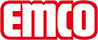 emco Bauemco higienski tepihi 601barvemodrakremrumenasivaoranžnardečaopispredpražnik se zvije v rolo, voda odteka pod predpražnikom, higiensko optimalno za polaganje na končan tlakmaterialzgornje in spodnje letve iz mehkega PVC, trdno spojene. Zgornja stran dodatno profilirana.popolnoma prosto korozije, odporno na klor, morsko in termalno vodo.ca. Višina (mm)14.5 mmProtizdrsna varnostProtizdrsnost po DIN 51097 klasifikacija C, preizkušeno s strani Inštituta Säurefliesner-Vereinigungservis in usluge.izmerapolagalski servisopombaopozorilo: higienski tepihi lahko samo pogojno polagamo pod vodo.standardna širina (mm)600 mm800 mm1000 mmrazrezmax. 1200 mmizmereŠirina predpražnika:.........................mm (dolžina palice)Globina palice:.........................mm (smer hoje)kontaktMEDI-A-NORM D.O.O. · CESTA V MESTNI LOG 28 · 1000 LJUBLJANA · Slovenija · Tel. (+386) 51 435 159 · info@emco.si · www.emco-bau.com